Hrníčková bábovka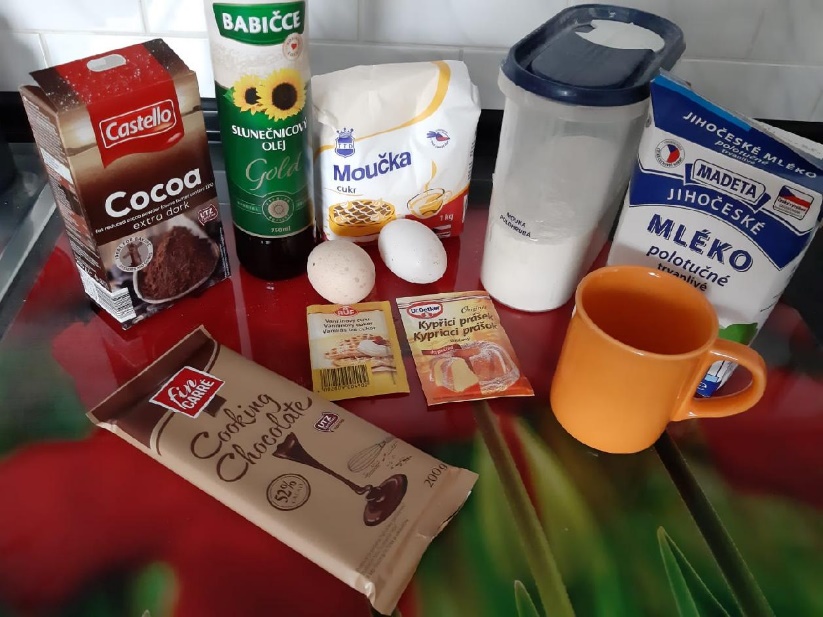 Ingredience - 2,5 hrnku polohrubé mouky - 1 hrnek cukr krupice - 3/4 hrnku oleje - 1 prášek do pečiva - 1 vanilkovej cukr - 2 vejce - 1 hrnek mléka - kakao - dle chuti čokoláda oříšky Postup:- všechny suroviny smícháme - půlku těsta nalijeme  do formy na bábovku ( předem vymazanou máslem a vysypanou moukou)- do druhé půlky přidáme kakao a nalamanou čokoládu promícháme - a nalejeme do babovkove formy - pečeme na 170stupňů cca  50 minut 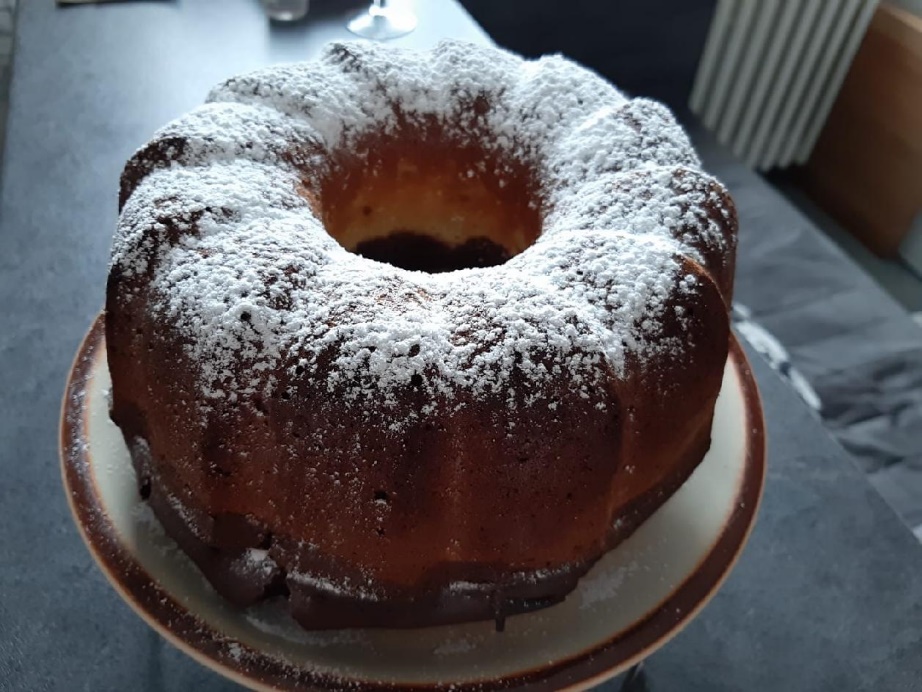 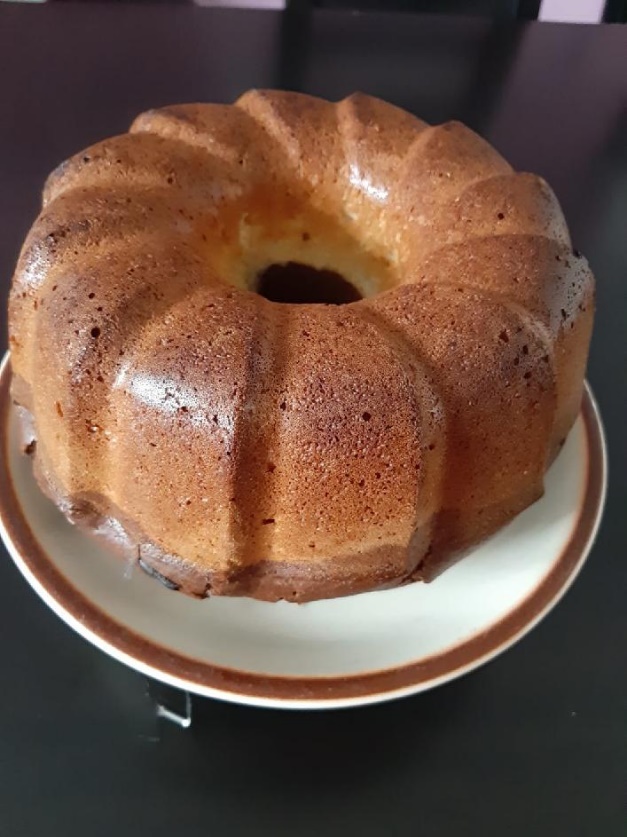 